زانكۆی سه‌ڵاحه‌دین-هه‌ولێر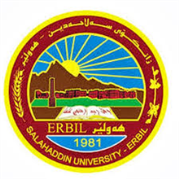 كۆلێژی: ياسابه‌شی:ياسا                                                 فۆرمی سه‌روانه‌ی زێده‌كی مامۆستایان                                      مانگی: ڕۆژ/ كاتژمێر8:30-9:309:30-10:3010:30-11:3011:30-12:3012:30-1:301:30-2:302:30-3:303:30-4:304:30-5:30شەممەیەك شەممەالمرافعاتالمرافعاتالمرافعاتالمرافعاتدوو شەممەسێ شەممەچوار شەممەپێنج شەممەالمرافعاتالمرافعاتالمرافعاتالمرافعاتڕۆژڕۆژڕێكه‌وتتیۆری تیۆری پراكتیكیژمارەی سەروانەڕۆژڕێكه‌وتتیۆری پراكتیكیژمارەی سەروانەشەممەشەممەشەممە6/ 4یەك شەمەیەك شەمەیەك شەمە7/ 4دوو شەمەدوو شەمە1/ 4دوو شەمە8/ 4سێ شەمەسێ شەمە2/ 4سێ شەمە9/ 4چوار شەمەچوار شەمە3/ 4چوار شەمە10/ 4پێنج شەمەپێنج شەمە4/ 4پێنج شەمە11/ 4 سه‌رپه‌رشتی پرۆژه‌ی ده‌رچونسه‌رپه‌رشتی پرۆژه‌ی ده‌رچونسه‌رپه‌رشتی پرۆژه‌ی ده‌رچونسه‌رپه‌رشتی پرۆژه‌ی ده‌رچونسه‌رپه‌رشتی پرۆژه‌ی ده‌رچونكۆى كاتژمێره‌كانكۆى كاتژمێره‌كانكۆى كاتژمێره‌كانكۆى كاتژمێره‌كانكۆى كاتژمێره‌كانڕۆژڕۆژڕێكه‌وتتیۆری تیۆری پراكتیكیژمارەی سەروانەڕۆژڕێكه‌وتتیۆری پراكتیكیژمارەی سەروانەشەممەشەممە13/ 4شەممە20/ 4یەك شەمەیەك شەمە14/ 4یەك شەمە21/ 4دوو شەمەدوو شەمە15/ 4دوو شەمە22/ 4سێ شەمەسێ شەمە16/ 4سێ شەمە23/ 4چوار شەمەچوار شەمە17/ 4چوار شەمە24/ 4پێنج شەمەپێنج شەمە18/ 4پێنج شەمە25/ 4سه‌رپه‌رشتی پرۆژه‌ی ده‌رچونسه‌رپه‌رشتی پرۆژه‌ی ده‌رچونسه‌رپه‌رشتی پرۆژه‌ی ده‌رچونسه‌رپه‌رشتی پرۆژه‌ی ده‌رچونسه‌رپه‌رشتی پرۆژه‌ی ده‌رچونكۆى كاتژمێره‌كانكۆى كاتژمێره‌كانكۆى كاتژمێره‌كانكۆى كاتژمێره‌كانكۆى كاتژمێره‌كانڕۆژڕێكه‌وتتیۆری پراكتیكیژمارەی سەروانەناوی مامۆستا: نازناوی زانستی: مامؤستا ( قوتابي دكتوراه )بەشوانەى ياسايى: 5بەشوانەی هەمواركراو: 3ته‌مه‌ن: 41كۆی سەروانە: 8هۆكاری دابه‌زینی نیساب: قوتابي دكتؤراهناوی مامۆستا: نازناوی زانستی: مامؤستا ( قوتابي دكتوراه )بەشوانەى ياسايى: 5بەشوانەی هەمواركراو: 3ته‌مه‌ن: 41كۆی سەروانە: 8هۆكاری دابه‌زینی نیساب: قوتابي دكتؤراهناوی مامۆستا: نازناوی زانستی: مامؤستا ( قوتابي دكتوراه )بەشوانەى ياسايى: 5بەشوانەی هەمواركراو: 3ته‌مه‌ن: 41كۆی سەروانە: 8هۆكاری دابه‌زینی نیساب: قوتابي دكتؤراهناوی مامۆستا: نازناوی زانستی: مامؤستا ( قوتابي دكتوراه )بەشوانەى ياسايى: 5بەشوانەی هەمواركراو: 3ته‌مه‌ن: 41كۆی سەروانە: 8هۆكاری دابه‌زینی نیساب: قوتابي دكتؤراهناوی مامۆستا: نازناوی زانستی: مامؤستا ( قوتابي دكتوراه )بەشوانەى ياسايى: 5بەشوانەی هەمواركراو: 3ته‌مه‌ن: 41كۆی سەروانە: 8هۆكاری دابه‌زینی نیساب: قوتابي دكتؤراهناوی مامۆستا: نازناوی زانستی: مامؤستا ( قوتابي دكتوراه )بەشوانەى ياسايى: 5بەشوانەی هەمواركراو: 3ته‌مه‌ن: 41كۆی سەروانە: 8هۆكاری دابه‌زینی نیساب: قوتابي دكتؤراهناوی مامۆستا: نازناوی زانستی: مامؤستا ( قوتابي دكتوراه )بەشوانەى ياسايى: 5بەشوانەی هەمواركراو: 3ته‌مه‌ن: 41كۆی سەروانە: 8هۆكاری دابه‌زینی نیساب: قوتابي دكتؤراهشەممە27/ 4ناوی مامۆستا: نازناوی زانستی: مامؤستا ( قوتابي دكتوراه )بەشوانەى ياسايى: 5بەشوانەی هەمواركراو: 3ته‌مه‌ن: 41كۆی سەروانە: 8هۆكاری دابه‌زینی نیساب: قوتابي دكتؤراهناوی مامۆستا: نازناوی زانستی: مامؤستا ( قوتابي دكتوراه )بەشوانەى ياسايى: 5بەشوانەی هەمواركراو: 3ته‌مه‌ن: 41كۆی سەروانە: 8هۆكاری دابه‌زینی نیساب: قوتابي دكتؤراهناوی مامۆستا: نازناوی زانستی: مامؤستا ( قوتابي دكتوراه )بەشوانەى ياسايى: 5بەشوانەی هەمواركراو: 3ته‌مه‌ن: 41كۆی سەروانە: 8هۆكاری دابه‌زینی نیساب: قوتابي دكتؤراهناوی مامۆستا: نازناوی زانستی: مامؤستا ( قوتابي دكتوراه )بەشوانەى ياسايى: 5بەشوانەی هەمواركراو: 3ته‌مه‌ن: 41كۆی سەروانە: 8هۆكاری دابه‌زینی نیساب: قوتابي دكتؤراهناوی مامۆستا: نازناوی زانستی: مامؤستا ( قوتابي دكتوراه )بەشوانەى ياسايى: 5بەشوانەی هەمواركراو: 3ته‌مه‌ن: 41كۆی سەروانە: 8هۆكاری دابه‌زینی نیساب: قوتابي دكتؤراهناوی مامۆستا: نازناوی زانستی: مامؤستا ( قوتابي دكتوراه )بەشوانەى ياسايى: 5بەشوانەی هەمواركراو: 3ته‌مه‌ن: 41كۆی سەروانە: 8هۆكاری دابه‌زینی نیساب: قوتابي دكتؤراهناوی مامۆستا: نازناوی زانستی: مامؤستا ( قوتابي دكتوراه )بەشوانەى ياسايى: 5بەشوانەی هەمواركراو: 3ته‌مه‌ن: 41كۆی سەروانە: 8هۆكاری دابه‌زینی نیساب: قوتابي دكتؤراهیەك شەمە28/ 4ناوی مامۆستا: نازناوی زانستی: مامؤستا ( قوتابي دكتوراه )بەشوانەى ياسايى: 5بەشوانەی هەمواركراو: 3ته‌مه‌ن: 41كۆی سەروانە: 8هۆكاری دابه‌زینی نیساب: قوتابي دكتؤراهناوی مامۆستا: نازناوی زانستی: مامؤستا ( قوتابي دكتوراه )بەشوانەى ياسايى: 5بەشوانەی هەمواركراو: 3ته‌مه‌ن: 41كۆی سەروانە: 8هۆكاری دابه‌زینی نیساب: قوتابي دكتؤراهناوی مامۆستا: نازناوی زانستی: مامؤستا ( قوتابي دكتوراه )بەشوانەى ياسايى: 5بەشوانەی هەمواركراو: 3ته‌مه‌ن: 41كۆی سەروانە: 8هۆكاری دابه‌زینی نیساب: قوتابي دكتؤراهناوی مامۆستا: نازناوی زانستی: مامؤستا ( قوتابي دكتوراه )بەشوانەى ياسايى: 5بەشوانەی هەمواركراو: 3ته‌مه‌ن: 41كۆی سەروانە: 8هۆكاری دابه‌زینی نیساب: قوتابي دكتؤراهناوی مامۆستا: نازناوی زانستی: مامؤستا ( قوتابي دكتوراه )بەشوانەى ياسايى: 5بەشوانەی هەمواركراو: 3ته‌مه‌ن: 41كۆی سەروانە: 8هۆكاری دابه‌زینی نیساب: قوتابي دكتؤراهناوی مامۆستا: نازناوی زانستی: مامؤستا ( قوتابي دكتوراه )بەشوانەى ياسايى: 5بەشوانەی هەمواركراو: 3ته‌مه‌ن: 41كۆی سەروانە: 8هۆكاری دابه‌زینی نیساب: قوتابي دكتؤراهناوی مامۆستا: نازناوی زانستی: مامؤستا ( قوتابي دكتوراه )بەشوانەى ياسايى: 5بەشوانەی هەمواركراو: 3ته‌مه‌ن: 41كۆی سەروانە: 8هۆكاری دابه‌زینی نیساب: قوتابي دكتؤراهدوو شەمە29/ 4ناوی مامۆستا: نازناوی زانستی: مامؤستا ( قوتابي دكتوراه )بەشوانەى ياسايى: 5بەشوانەی هەمواركراو: 3ته‌مه‌ن: 41كۆی سەروانە: 8هۆكاری دابه‌زینی نیساب: قوتابي دكتؤراهناوی مامۆستا: نازناوی زانستی: مامؤستا ( قوتابي دكتوراه )بەشوانەى ياسايى: 5بەشوانەی هەمواركراو: 3ته‌مه‌ن: 41كۆی سەروانە: 8هۆكاری دابه‌زینی نیساب: قوتابي دكتؤراهناوی مامۆستا: نازناوی زانستی: مامؤستا ( قوتابي دكتوراه )بەشوانەى ياسايى: 5بەشوانەی هەمواركراو: 3ته‌مه‌ن: 41كۆی سەروانە: 8هۆكاری دابه‌زینی نیساب: قوتابي دكتؤراهناوی مامۆستا: نازناوی زانستی: مامؤستا ( قوتابي دكتوراه )بەشوانەى ياسايى: 5بەشوانەی هەمواركراو: 3ته‌مه‌ن: 41كۆی سەروانە: 8هۆكاری دابه‌زینی نیساب: قوتابي دكتؤراهناوی مامۆستا: نازناوی زانستی: مامؤستا ( قوتابي دكتوراه )بەشوانەى ياسايى: 5بەشوانەی هەمواركراو: 3ته‌مه‌ن: 41كۆی سەروانە: 8هۆكاری دابه‌زینی نیساب: قوتابي دكتؤراهناوی مامۆستا: نازناوی زانستی: مامؤستا ( قوتابي دكتوراه )بەشوانەى ياسايى: 5بەشوانەی هەمواركراو: 3ته‌مه‌ن: 41كۆی سەروانە: 8هۆكاری دابه‌زینی نیساب: قوتابي دكتؤراهناوی مامۆستا: نازناوی زانستی: مامؤستا ( قوتابي دكتوراه )بەشوانەى ياسايى: 5بەشوانەی هەمواركراو: 3ته‌مه‌ن: 41كۆی سەروانە: 8هۆكاری دابه‌زینی نیساب: قوتابي دكتؤراهسێ شەمە30/ 4ناوی مامۆستا: نازناوی زانستی: مامؤستا ( قوتابي دكتوراه )بەشوانەى ياسايى: 5بەشوانەی هەمواركراو: 3ته‌مه‌ن: 41كۆی سەروانە: 8هۆكاری دابه‌زینی نیساب: قوتابي دكتؤراهناوی مامۆستا: نازناوی زانستی: مامؤستا ( قوتابي دكتوراه )بەشوانەى ياسايى: 5بەشوانەی هەمواركراو: 3ته‌مه‌ن: 41كۆی سەروانە: 8هۆكاری دابه‌زینی نیساب: قوتابي دكتؤراهناوی مامۆستا: نازناوی زانستی: مامؤستا ( قوتابي دكتوراه )بەشوانەى ياسايى: 5بەشوانەی هەمواركراو: 3ته‌مه‌ن: 41كۆی سەروانە: 8هۆكاری دابه‌زینی نیساب: قوتابي دكتؤراهناوی مامۆستا: نازناوی زانستی: مامؤستا ( قوتابي دكتوراه )بەشوانەى ياسايى: 5بەشوانەی هەمواركراو: 3ته‌مه‌ن: 41كۆی سەروانە: 8هۆكاری دابه‌زینی نیساب: قوتابي دكتؤراهناوی مامۆستا: نازناوی زانستی: مامؤستا ( قوتابي دكتوراه )بەشوانەى ياسايى: 5بەشوانەی هەمواركراو: 3ته‌مه‌ن: 41كۆی سەروانە: 8هۆكاری دابه‌زینی نیساب: قوتابي دكتؤراهناوی مامۆستا: نازناوی زانستی: مامؤستا ( قوتابي دكتوراه )بەشوانەى ياسايى: 5بەشوانەی هەمواركراو: 3ته‌مه‌ن: 41كۆی سەروانە: 8هۆكاری دابه‌زینی نیساب: قوتابي دكتؤراهناوی مامۆستا: نازناوی زانستی: مامؤستا ( قوتابي دكتوراه )بەشوانەى ياسايى: 5بەشوانەی هەمواركراو: 3ته‌مه‌ن: 41كۆی سەروانە: 8هۆكاری دابه‌زینی نیساب: قوتابي دكتؤراهچوار شەمەناوی مامۆستا: نازناوی زانستی: مامؤستا ( قوتابي دكتوراه )بەشوانەى ياسايى: 5بەشوانەی هەمواركراو: 3ته‌مه‌ن: 41كۆی سەروانە: 8هۆكاری دابه‌زینی نیساب: قوتابي دكتؤراهناوی مامۆستا: نازناوی زانستی: مامؤستا ( قوتابي دكتوراه )بەشوانەى ياسايى: 5بەشوانەی هەمواركراو: 3ته‌مه‌ن: 41كۆی سەروانە: 8هۆكاری دابه‌زینی نیساب: قوتابي دكتؤراهناوی مامۆستا: نازناوی زانستی: مامؤستا ( قوتابي دكتوراه )بەشوانەى ياسايى: 5بەشوانەی هەمواركراو: 3ته‌مه‌ن: 41كۆی سەروانە: 8هۆكاری دابه‌زینی نیساب: قوتابي دكتؤراهناوی مامۆستا: نازناوی زانستی: مامؤستا ( قوتابي دكتوراه )بەشوانەى ياسايى: 5بەشوانەی هەمواركراو: 3ته‌مه‌ن: 41كۆی سەروانە: 8هۆكاری دابه‌زینی نیساب: قوتابي دكتؤراهناوی مامۆستا: نازناوی زانستی: مامؤستا ( قوتابي دكتوراه )بەشوانەى ياسايى: 5بەشوانەی هەمواركراو: 3ته‌مه‌ن: 41كۆی سەروانە: 8هۆكاری دابه‌زینی نیساب: قوتابي دكتؤراهناوی مامۆستا: نازناوی زانستی: مامؤستا ( قوتابي دكتوراه )بەشوانەى ياسايى: 5بەشوانەی هەمواركراو: 3ته‌مه‌ن: 41كۆی سەروانە: 8هۆكاری دابه‌زینی نیساب: قوتابي دكتؤراهناوی مامۆستا: نازناوی زانستی: مامؤستا ( قوتابي دكتوراه )بەشوانەى ياسايى: 5بەشوانەی هەمواركراو: 3ته‌مه‌ن: 41كۆی سەروانە: 8هۆكاری دابه‌زینی نیساب: قوتابي دكتؤراهپێنج شەمەناوی مامۆستا: نازناوی زانستی: مامؤستا ( قوتابي دكتوراه )بەشوانەى ياسايى: 5بەشوانەی هەمواركراو: 3ته‌مه‌ن: 41كۆی سەروانە: 8هۆكاری دابه‌زینی نیساب: قوتابي دكتؤراهناوی مامۆستا: نازناوی زانستی: مامؤستا ( قوتابي دكتوراه )بەشوانەى ياسايى: 5بەشوانەی هەمواركراو: 3ته‌مه‌ن: 41كۆی سەروانە: 8هۆكاری دابه‌زینی نیساب: قوتابي دكتؤراهناوی مامۆستا: نازناوی زانستی: مامؤستا ( قوتابي دكتوراه )بەشوانەى ياسايى: 5بەشوانەی هەمواركراو: 3ته‌مه‌ن: 41كۆی سەروانە: 8هۆكاری دابه‌زینی نیساب: قوتابي دكتؤراهناوی مامۆستا: نازناوی زانستی: مامؤستا ( قوتابي دكتوراه )بەشوانەى ياسايى: 5بەشوانەی هەمواركراو: 3ته‌مه‌ن: 41كۆی سەروانە: 8هۆكاری دابه‌زینی نیساب: قوتابي دكتؤراهناوی مامۆستا: نازناوی زانستی: مامؤستا ( قوتابي دكتوراه )بەشوانەى ياسايى: 5بەشوانەی هەمواركراو: 3ته‌مه‌ن: 41كۆی سەروانە: 8هۆكاری دابه‌زینی نیساب: قوتابي دكتؤراهناوی مامۆستا: نازناوی زانستی: مامؤستا ( قوتابي دكتوراه )بەشوانەى ياسايى: 5بەشوانەی هەمواركراو: 3ته‌مه‌ن: 41كۆی سەروانە: 8هۆكاری دابه‌زینی نیساب: قوتابي دكتؤراهناوی مامۆستا: نازناوی زانستی: مامؤستا ( قوتابي دكتوراه )بەشوانەى ياسايى: 5بەشوانەی هەمواركراو: 3ته‌مه‌ن: 41كۆی سەروانە: 8هۆكاری دابه‌زینی نیساب: قوتابي دكتؤراهسه‌رپه‌رشتی پرۆژه‌ی ده‌رچونسه‌رپه‌رشتی پرۆژه‌ی ده‌رچونناوی مامۆستا: نازناوی زانستی: مامؤستا ( قوتابي دكتوراه )بەشوانەى ياسايى: 5بەشوانەی هەمواركراو: 3ته‌مه‌ن: 41كۆی سەروانە: 8هۆكاری دابه‌زینی نیساب: قوتابي دكتؤراهناوی مامۆستا: نازناوی زانستی: مامؤستا ( قوتابي دكتوراه )بەشوانەى ياسايى: 5بەشوانەی هەمواركراو: 3ته‌مه‌ن: 41كۆی سەروانە: 8هۆكاری دابه‌زینی نیساب: قوتابي دكتؤراهناوی مامۆستا: نازناوی زانستی: مامؤستا ( قوتابي دكتوراه )بەشوانەى ياسايى: 5بەشوانەی هەمواركراو: 3ته‌مه‌ن: 41كۆی سەروانە: 8هۆكاری دابه‌زینی نیساب: قوتابي دكتؤراهناوی مامۆستا: نازناوی زانستی: مامؤستا ( قوتابي دكتوراه )بەشوانەى ياسايى: 5بەشوانەی هەمواركراو: 3ته‌مه‌ن: 41كۆی سەروانە: 8هۆكاری دابه‌زینی نیساب: قوتابي دكتؤراهناوی مامۆستا: نازناوی زانستی: مامؤستا ( قوتابي دكتوراه )بەشوانەى ياسايى: 5بەشوانەی هەمواركراو: 3ته‌مه‌ن: 41كۆی سەروانە: 8هۆكاری دابه‌زینی نیساب: قوتابي دكتؤراهناوی مامۆستا: نازناوی زانستی: مامؤستا ( قوتابي دكتوراه )بەشوانەى ياسايى: 5بەشوانەی هەمواركراو: 3ته‌مه‌ن: 41كۆی سەروانە: 8هۆكاری دابه‌زینی نیساب: قوتابي دكتؤراهناوی مامۆستا: نازناوی زانستی: مامؤستا ( قوتابي دكتوراه )بەشوانەى ياسايى: 5بەشوانەی هەمواركراو: 3ته‌مه‌ن: 41كۆی سەروانە: 8هۆكاری دابه‌زینی نیساب: قوتابي دكتؤراهكۆى كاتژمێره‌كانكۆى كاتژمێره‌كانكاتژمێر	XXX    دینار    دینارواژۆی مامۆستاسەرۆكی بەشڕاگری كۆلیژ